NAME: AGIAMAH BENJAMINMATRIC NO: 17/ENG05/005DEPARTMENT: MECHATRONICS ENGINEERINGASSIGNMENT 2 AND 3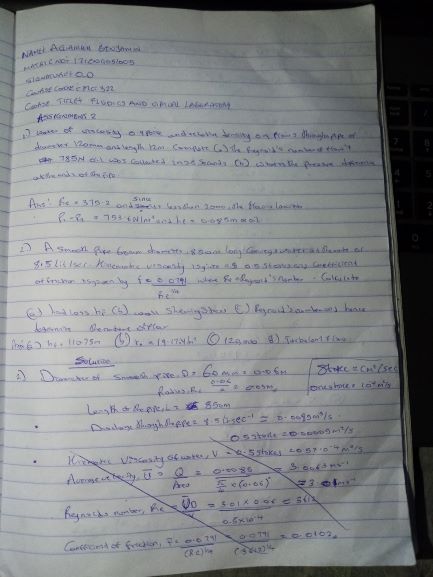 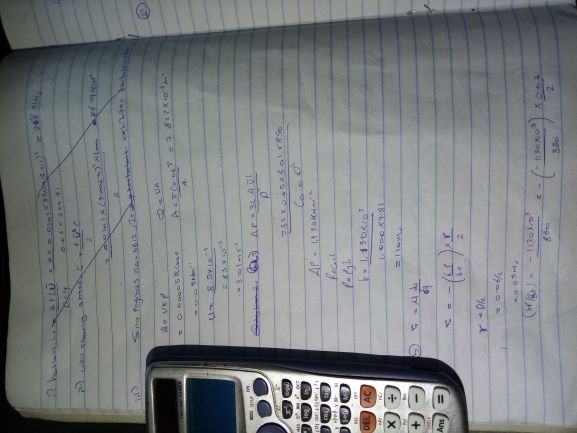 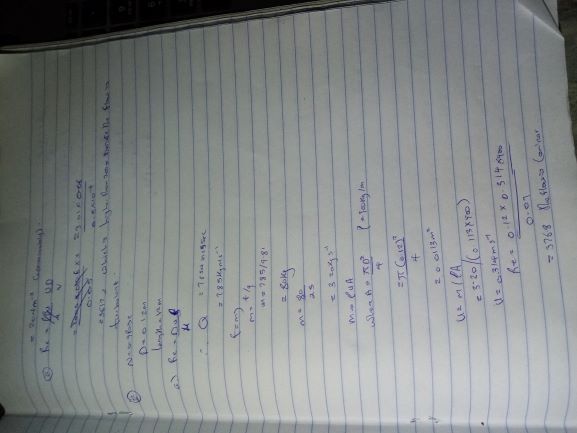 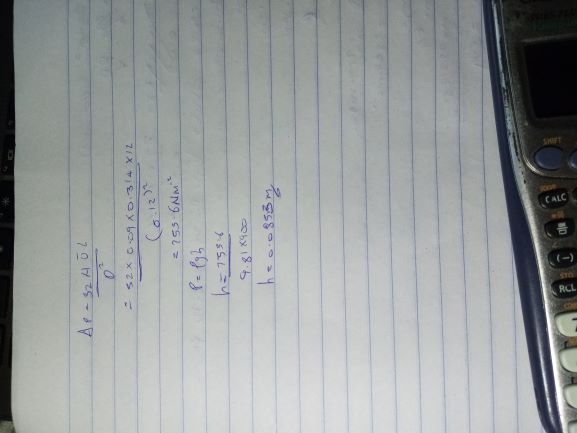 ASSIGNMENT 3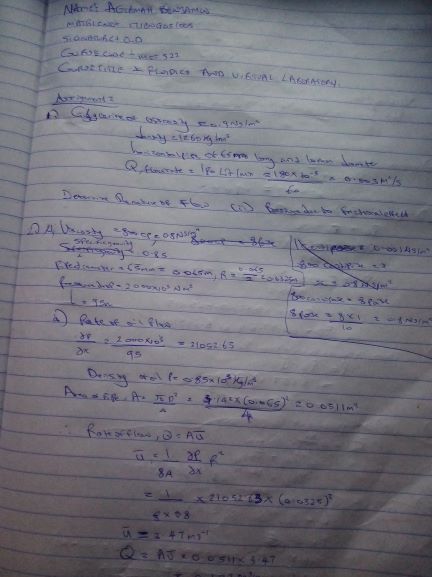 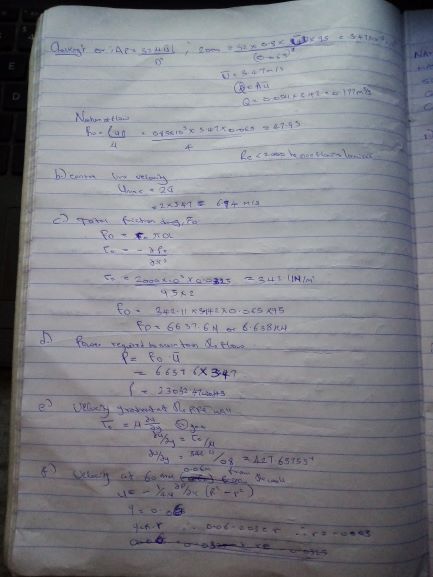 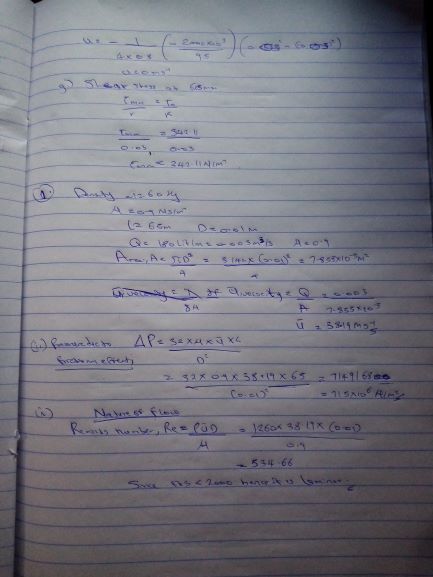 